№37(10102)			 		   	               16 июня 2022 г.Официальное издание органов местного самоуправленияШапкинского сельсовета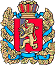 ШАПКИНСКИЙ СЕЛЬСКИЙ СОВЕТ ДЕПУТАТОВЕНИСЕЙСКОГО РАЙОНА                                                       КРАСНОЯРСКОГО КРАЯ                    	                   РЕШЕНИЕ         15.06.2022г.		                                   п. Шапкино	                   №27-130рО внесении изменений в решение Шапкинскогосельского Совета депутатов от 26.01.2017№19-78р«Об утверждении Положения Об оплате труда выборных должностных лиц местного самоуправления, осуществляющих свои полномочия на постоянной основе, лиц, замещающих иные муниципальные должности и муниципальных служащих Шапкинского сельсовета»В соответствии с Федеральным законом от 06.10.2003 №131-ФЗ «Об общих принципах организации местного самоуправления в Российской Федерации», постановлением Правительства РФ от 18.09.2006 №ь573 «О предоставлении социальных гарантий граждан, допущенным к государственной тайне на постоянной основе, и рудникам структурных подразделений по защите государственной тайны», Уставом Шапкинского сельсовета, Шапкинский сельский Совет депутатов РЕШИЛ:Статью 10 решения от 26.01.2017 №19-78р «Об утверждении Положения об оплате труда выборных должностных лиц местного самоуправления, осуществляющих свои полномочия на постоянной основе, лиц, замещающих иные муниципальные должности и муниципальных служащих Шапкинского сельсовета» изложить в следующей редакции: «Размер ежемесячной процентной надбавки к должностному окладу (тарифной ставке) за работу со сведениями, имеющими степень секретности «особой важности», составляет 50-75 процентов, имеющими степень секретности «совершенно секретно», - 30-50 процентов, имеющими степень секретности «секретно» при оформлении допуска с проведением проверочных мероприятий, -10-15 процентов, без проведения проверочных мероприятий, -5-10 процентов.При определении размера ежемесячной процентной надбавки учитывается объем сведений, к которым указанные граждане имеют доступ, также продолжительность срока, в течение которого сохраняется актуальность засекречивания этих сведений.Ежемесячная процентная надбавка выплачивается за счет утвержденного в установленном порядке фонды оплаты труда.Сотрудникам структурных подразделений по защите государственной тайны дополнительно к ежемесячной процентной надбавке к должностному окладу (тарифной ставке), предусмотренном пунктом 1 настоящих правил, выплачивается процентная надбавка к должностному окладу (тарифной ставке) за стаж работы в указанных структурных подразделениях.Размер процентной надбавки к должностному окладу (тарифной ставке) при стаже работы от 1 до 5 лет составляет 10 процентов, от 5до 10 лет – 15 процентов, от 10 лет и выше -20 процентов».Контроль за исполнением настоящего решения возложить на главу сельсовета Загитову Л.И.Настоящее решение подлежит официальному опубликованию в печатном издании «Шапкинском вестнике».Решение вступает в силу в день, следующий после его официального опубликования.Председатель сельскогоСовета депутатов                                                              Глава Шапкинского сельсовета   ________________ А.В. Наконечный                             __________Л.И. ЗагитоваОтпечатано в администрации Шапкинского сельсовета на персональном компьютере по адресу: Россия, Красноярский край, Енисейский район, п. Шапкино, ул. Центральная, 26, тел. 70-285 Распространяется бесплатно. Тираж 10 экз.